Статья на тему: «Анализ опыта развития технических и творческих способностей студентов»Урюпинск, 2017        Наиболее успешно совершенствуют квалификацию, осваивают профессию и приобщаются к рационализаторской деятельности те молодые рабочие, которые занимались техническим творчеством еще до прихода на производство, чьи творческие способности получили необходимое развитие в период обучения и приобретения профессии.      Техническое творчество – наиболее благоприятная среда для воспитания у обучающихся наблюдательности, инициативности, самостоятельности, смекалки и целеустремленности. Оно приучает, творчески относится к труду. Техническое творчество обучающихся не самоцель. Оно не должно быть абстрактным, оторванным от реальной техники и технологии. Но в тоже время техническое творчество должно быть ориентировано на передовую научную и техническую мысль.      По мнению ученого-психолога Рубинштейна С.Л., - «в процессе творческой деятельности у человека постепенно вырабатывается тенденция обдумывания вопроса, где, что нужно изменить, улучшить, усовершенствовать.      Появляется необходимость обобщить имеющиеся знания, сопоставлять наблюдения, соотносить их с задачами, возникающими в процессе творчества, мысленно представлять предполагаемую конструкцию в виде общего принципа или схемы. Это, в свою очередь, связано с активной деятельностью воображения и со своеобразной интеллектуальной работой, требующей конкретного выражения найденных решений в расчетах, чертежах, моделях и т.п.». Техническое творчество – неотъемлемый элемент учебно-воспитательного процесса. Оно позволяет решать многие проблемы обучения и воспитания. Вовлекая студентов в область инженерного труда, техническое творчество вызывает повышенный интерес к технике и технологии осваиваемой профессии.      Схема развития технического творчества студентов в нашем техникуме представляет собой 2 этапа.      Рассмотрим первый этап развития (теоретический) – занятие-факультатив «Профессионально-технического творчества». Считаем, что толчком к развитию технического мышления обучающихся являются творческие задания. Поэтому на первых занятиях выявляем уровень технического мышления. С этой целью нами разработан тестовый технический контроль для тренировки мышления, который проводится в течение нескольких занятий (см. Приложение №7). Подводя итоги, оформляем оценочный лист и выявляем наиболее способных к техническому мышлению студентов для того, чтобы дифференцировать работу на занятиях.      Для более способных студентов составляется темник изделий, при этомиспользуются журналы «Изобретатель и рационализатор», «Юный техник» иуслуги Интернета. Затем определяется название, функциональное назначениеустройства и его принцип действия. После происходит коллективное обсуждение различных вариантов конструктивных решений и защита собственного варианта отдельных обучающихся. Для изготовления выбираются лучшие творческие варианты с рационализаторской изюминкой.Затем идет разработка задания в графической форме:	 вычерчиваются технические рисунки, эскизы и рабочие чертежи. Далее происходит подготовка к изготовлению изделия, которая состоит в определении последовательности изготовления деталей, размеров заготовок, допускана операции; в составлении технологического процесса на сборку исварку изделия с указанием используемого сварочного оборудования, выборе режима сварки и электродного материала. Предлагаем вашему вниманию темник по изготовлению экспонатов технического творчества выполняемых выпускниками – это могут быть как различные изделия, так и макеты.Изделия металлообработки, сварные металлоконструкции:Тележка для перевозки грузов.Урна с механическим подъемом крышки.Мангал дачный.Приспособления для соосности труб при сборке.Печь для сауны.Светильник металлический.Коптилка для дачи.Измельчитель для древесных отходов.Набор для камина.Бак с нержавеющей стали для воды.Лестница для гаража.Макет двухстворчатых дверей.Сейф для хранения ценных вещей.Спортивный тренажер.      Обучающиеся, которые в начале учебного года на занятиях «Профессионально-технического творчества» получают низкие баллы по тестированию, изготавливают более простые изделия или макеты по уже ранее выполненным чертежам, порой они вносят разумные изменения, в выполняемую конструкцию улучшая и дорабатывая её.        Рассмотрим второй этап развития (практический) – кружковое занятие, на котором изготавливаются изделия, разработанные на факультативе «Профессионально-технического творчества». Здесь происходит выбор необходимого инструмента, оборудования, подготовка их к работе; организация рабочего места; изготовление деталей, сборка и сварка изделия.       После изготовления изделий производится контроль сварных швов и в случае необходимости испытание изделия. Далее может быть произведена доработка конструкции на основе уточненной технологии и проведенных испытаний, внесение изменений в рабочие чертежи.Критерии оценки выполнения задания:- каждый правильный ответ теоретической части, и правильное выполнение задания практической части оценивается в один балл (см. Приложение №9). Приложение 7.Тестовое творческое задание «Технический минимум»Предложите наиболее рациональный способ сварки пластин из тонколистового металла.а)	сварка в вертикальном положении сверху вниз;б)	сварка на весу с зазором;в)	в вертикальном положении снизу вверх;г)	в нижнем положении с подкладкой.Что необходимо предпринять, что бы не пережечь металл при сварке изделия из коррозионностойкой стали?а)	снизить силу сварочного тока на 10-20% по сравнению с низкоуглеродистыми сталями;б)	производить сварку только в среде защитных газов;в)	выбрать электрод, подходящий по химическому составу к химическому составу основного металла;г)	увеличить скорость сварки с учетом создания требуемой глубины проплавления.Подберите оптимальный угол наклона электрода для сварки изделия в потолочном положении.а)	15-20° к горизонтали, что бы дуга была направлена на плавленый металл;б)	90о к поверхности изделия;в)	45-50о к горизонтали;г)	70-80 к поверхности металла в направлении сварки.4. Какой род тока и полярность необходимо использовать при сварке толстого металла?а)	переменный;б)	постоянный ток прямой полярности;в)	постоянный ток обратной полярности;г)	постоянный ток любой полярности.5. Какой способ сварки вы выберете для изготовления ответственного изделия из тонколистового алюминиевого сплава?а)	ручная дуговая сварка;б)	полуавтоматическая в среде углекислого газа;в)	аргонодуговая неплавящимся электродом;г)	плазменная сварка.6. Выберите диаметр электрода и силу сварочного тока для сварки изделия из низкоуглеродистой стали с толщиной металла S= 6 мм.а) d= 3 мм; 1св= 90 А;	в) d= 4 мм; 1св= 160 А;б) d= 3 мм; 1св= 140 А;	г) d= 6мм; 1св= 300 А.7. С помощью какого источника питания более рационально и экономически выгодно производить ручную дуговую сварку изделия из стали Ст3кп?а)	ПД-502;б)	ТД -306;в)	ВДГ-601;г)	ВДМ-1601.Какой катет наиболее разумно установить при выполнении углового шва в лодочку при толщине металла S=10 мм, если сварка выполняется без поперечных колебаний?а)	4 мм;б)	6 мм;в)	10 мм;г)	12 мм.Что можно предпринять, если при ручной дуговой сварки изделияполучается непровар корня шва?а)	увеличить силу сварочного тока;б)	увеличить диаметр электрода;в)	уменьшить скорость сварки;г)	увеличить длину дуги.Выберите длину прихваток и расстояния между ними для сборкизаготовок длиной 600 мм с толщиной металла S=3 мм.а)	1пр = 10 мм; расстояние 50 мм;б)	1пр = 10 мм; расстояние 100 мм;в)	1пр = 20 мм; расстояние 100 мм;г)	1пр = 50 мм; расстояние 50 мм.Приложение 8.Рационализаторские предложения и лучшие изделия студентов профессии 15.01.05 Сварщик (ручной и частично механизированной сварки (наплавки))_Приложение 9.Диагностика результатов студентов на кружковых занятиях 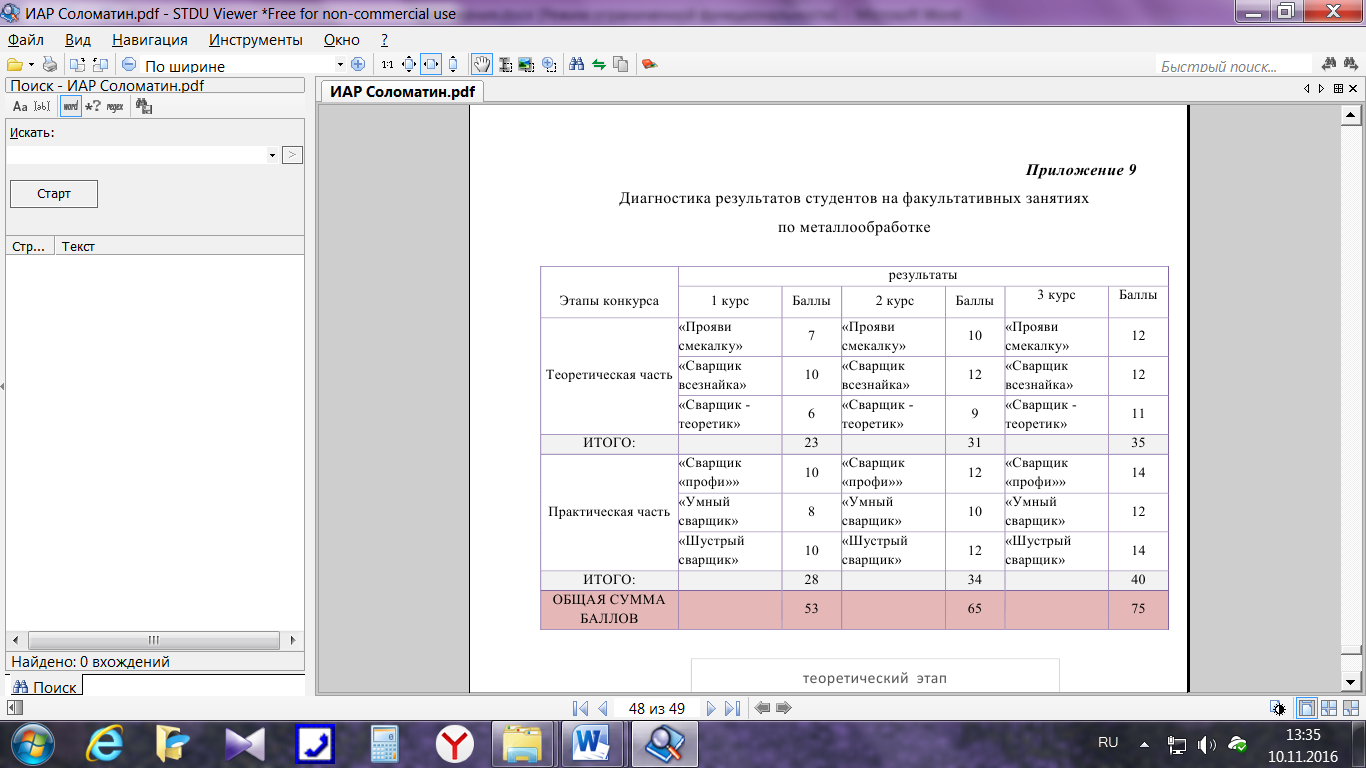 Автор:Соломатин Виктор Александровичмастер производственного обучения ГБПОУ   «Урюпинский агропромышленный техникум»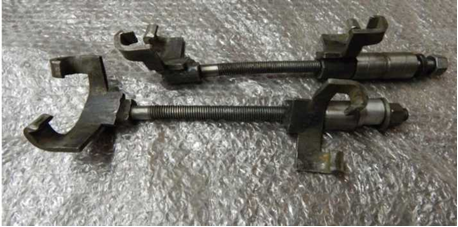 Съемник для пружин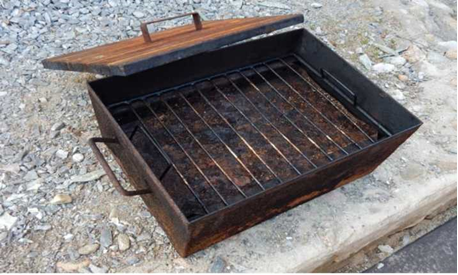 Коптильня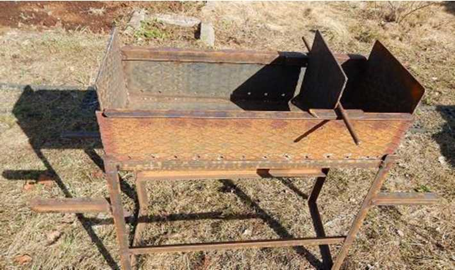 Мангал для дачи